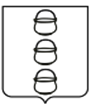 ГЛАВА
ГОРОДСКОГО ОКРУГА КОТЕЛЬНИКИ
МОСКОВСКОЙ ОБЛАСТИПОСТАНОВЛЕНИЕ30.10.2023   №   1163-ПГг. КотельникиО внесении изменений в постановление главы городского округа Котельники Московской области от 28.10.2022 № 1149-ПГ «Об утверждении муниципальной программы «Развитие и функционирование дорожно-транспортного комплекса»
Руководствуясь статьей 179 Бюджетного кодекса Российской Федерации, Федеральным законом от 06.10.2003 № 131-ФЗ «Об общих принципах организации местного самоуправления в Российской Федерации» и постановлением главы городского округа Котельники Московской области от 24.12.2021 № 1351-ПГ                «Об утверждении Порядка разработки и реализации муниципальных программ городского округа Котельники Московской области», постановляю:Внести изменения в муниципальную программу городского округа Котельники Московской области «Развитие и функционирование дорожно-транспортного комплекса», утвержденную постановлением главы городского округа Котельники Московской области от 28.10.2022 № 1149-ПГ 
«Об утверждении муниципальной программы «Развитие и функционирование дорожно-транспортного комплекса» (с изменениями, внесенными постановлениями главы  городского округа Котельники Московской области от 22.02.2023 № 179-ПГ, от 28.02.2023 № 192-ПГ, от 31.05.2023 № 547-ПГ, от 29.06.2023 № 648-ПГ, от 04.09.2023 № 910-ПГ, 
от 17.10.2023 № 1093-ПГ), изложив её в новой редакции (приложение).Настоящее постановление вступает в силу с 01.01.2024 года                                          и применяется к правоотношениям, возникающим в связи с составлением, рассмотрением, утверждением и исполнением бюджета городского округа Котельники Московской области, начиная с бюджета городского округа Котельники Московской области на 2024 год и на плановый период 2025 и 2026 годов.Отделу информационного обеспечения управления внутренней политики муниципальному казенному учреждению «Развитие Котельники» обеспечить официальное опубликование настоящего постановления на интернет - портале городского округа Котельники Московской области в сети «Интернет».Назначить ответственным за исполнение настоящего постановления заместителя руководителя – начальника управления благоустройства муниципального казенного учреждения «Развитие Котельники» Жаркова И.А.Контроль за исполнением настоящего постановления возложить                      на первого заместителя главы администрации городского округа Котельники Московской области Полевщикова С.П.Глава городского округаКотельники Московской области				                    С.А. ЖигалкинПриложение УТВЕРЖДЕНпостановлением главы городского округа Котельники Московской областиот 30.10.2023 № 1163-ПГПаспорт муниципальной программы «Развитие и функционирование дорожно-транспортного комплекса»2) Подпрограмма «Пассажирский транспорт общего пользования» направлена на повышение доступности и качества транспортных услуг для населения. Мероприятия подпрограммы направлены на создание преимущественных условий 
для функционирования транспорта общего пользования, улучшение качества предоставляемых услуг, снижение транспортных расходов, повышение качества услуг и безопасности транспорта общего пользования, в том числе путем обновления парка транспорта общего пользования на условиях государственной поддержки.В рамках реализации подпрограммы «Дороги Подмосковья» особое внимание уделяется развитию сети автомобильных дорог общего пользования на территории городского округа Котельники Московской области, обеспечению нормативного состояния автомобильных дорог местного значения, обеспечению сельских населенных пунктов круглогодичной связью 
с сетью автомобильных дорог Московской области, безопасности дорожного движения.Представленная структура Программы позволяет сконцентрировать ресурсы на приоритетных мероприятиях 
и существенно упростить процедуры мониторинга, актуализации и корректировки Программы, повысить эффективность управления ее реализацией.Прогноз развития соответствующей сферы реализации муниципальной программы (подпрограммы), включая возможные варианты решения проблемы, оценку преимуществ и рисков, возникающих при выборе различных вариантов решения проблемы; перечень подпрограмм и краткое их описание; обобщенная характеристика основных мероприятий 
с обоснованием необходимости их осуществления; перечень приоритетных проектов, реализуемых в рамках муниципальной программы, с описанием целей и механизмов реализации; концептуальные направления реформирования, модернизации, преобразования отдельных сфер социально-экономического развития муниципального образования Московской области3) Целевые показатели муниципальной программы городского округа«Развитие и функционирование дорожно-транспортного комплекса»В число показателей муниципальных программ включаются:показатели региональных проектов, за исключением случаев, когда мероприятия, оказывающие влияние на достижение показателя, реализуются без финансирования и (или) мероприятия реализуется в рамках обеспечивающей подпрограммы;показатели приоритетов социально-экономического развития, определяемые в документах стратегического планирования;показатели для оценки эффективности деятельности высших должностных лиц (руководителей высших исполнительных органов) и деятельности органов исполнительной власти муниципальных образований Московской области;показатели, содержащиеся в соглашениях с федеральными органами исполнительной власти, касающиеся предоставления бюджету муниципального образования Московской области субсидий из федерального бюджета;показатели, устанавливаемые центральными исполнительными органами государственной власти Московской области, государственными органами Московской области по итогам обращений Губернатора Московской области.4) Значения показателей муниципальных программ должны рассчитываться:на основе данных государственного (федерального) статистического наблюдения;по методикам, утвержденным федеральными органами исполнительной власти; по методикам, утвержденным центральными исполнительными органами государственной власти Московской области, государственными органами Московской области.Методики расчета значений показателей утверждаются распоряжением государственного заказчика государственной программы.Корректировка наименований показателей муниципальной программы, которая повлияет на смысловое значение, 
не допускается в ходе реализации программы, за исключением изменений их наименований в соответствующих нормативных правовых актах Российской Федерации, федеральных проектах, соглашениях, заключенных с федеральными органами исполнительной власти, государственных программах.Для подпрограммы, содержащей исключительно основные мероприятия, направленные на обеспечение деятельности исполнительных органов муниципальных образований Московской области, в том числе подведомственных 
им муниципальных казенных учреждений Московской области, мероприятий, реализуемых непрерывно или на периодической основе (далее – Обеспечивающая подпрограмма), показатели муниципальной программы не предусматриваются, если иное 
не установлено нормативными правовыми актами Российской Федерации.5) В соответствии с п. 8 постановления Правительства Московской области от 19.08.2022 № 881/27 «Об утверждении Порядка разработки и реализации государственных программ Московской области» методики расчета значений показателей на период реализации государственной (муниципальной) программы утверждаются распоряжением государственного заказчика подпрограммы либо по его решению ответственным за выполнение мероприятия.6) Перечень мероприятий муниципальной программы «Развитие и функционирование дорожно-транспортного комплекса»7) Методика расчета значений планируемых результатов реализации муниципальной программы:8) Адресный перечень объектов строительства (реконструкции) автомобильных дорог общего пользования местного значения городского округа Котельники Московской области, финансирование которых предусмотрено мероприятием 04.01 «Капитальный ремонт и ремонт автомобильных дорог общего пользования местного значения», Подпрограммы 2 «Дороги Подмосковья» Координатор муниципальной программыПервый заместитель главы администрации городского округа Котельники Московской области Полевщиков С.П.Первый заместитель главы администрации городского округа Котельники Московской области Полевщиков С.П.Первый заместитель главы администрации городского округа Котельники Московской области Полевщиков С.П.Первый заместитель главы администрации городского округа Котельники Московской области Полевщиков С.П.Первый заместитель главы администрации городского округа Котельники Московской области Полевщиков С.П.Первый заместитель главы администрации городского округа Котельники Московской области Полевщиков С.П.Муниципальный заказчик муниципальной программыАдминистрация городского округа Котельники Московской областиАдминистрация городского округа Котельники Московской областиАдминистрация городского округа Котельники Московской областиАдминистрация городского округа Котельники Московской областиАдминистрация городского округа Котельники Московской областиАдминистрация городского округа Котельники Московской областиЦели муниципальной программыОбеспечение устойчивого функционирования сети автомобильных дорог и организация транспортного обслуживания населенияОбеспечение устойчивого функционирования сети автомобильных дорог и организация транспортного обслуживания населенияОбеспечение устойчивого функционирования сети автомобильных дорог и организация транспортного обслуживания населенияОбеспечение устойчивого функционирования сети автомобильных дорог и организация транспортного обслуживания населенияОбеспечение устойчивого функционирования сети автомобильных дорог и организация транспортного обслуживания населенияОбеспечение устойчивого функционирования сети автомобильных дорог и организация транспортного обслуживания населенияПеречень подпрограммПодпрограмма 1 «Пассажирский транспорт общего пользования»Подпрограмма 2 «Дороги Подмосковья»Подпрограмма 1 «Пассажирский транспорт общего пользования»Подпрограмма 2 «Дороги Подмосковья»Подпрограмма 1 «Пассажирский транспорт общего пользования»Подпрограмма 2 «Дороги Подмосковья»Подпрограмма 1 «Пассажирский транспорт общего пользования»Подпрограмма 2 «Дороги Подмосковья»Подпрограмма 1 «Пассажирский транспорт общего пользования»Подпрограмма 2 «Дороги Подмосковья»Подпрограмма 1 «Пассажирский транспорт общего пользования»Подпрограмма 2 «Дороги Подмосковья»Краткая характеристика подпрограмм1. Повышение доступности и качества транспортных услуг для населения. Мероприятия подпрограммы направлены на создание преимущественных условий для функционирования транспорта общего пользования, улучшение качества предоставляемых услуг, снижение транспортных расходов, повышение качества услуг и безопасности транспорта общего пользования.1. Повышение доступности и качества транспортных услуг для населения. Мероприятия подпрограммы направлены на создание преимущественных условий для функционирования транспорта общего пользования, улучшение качества предоставляемых услуг, снижение транспортных расходов, повышение качества услуг и безопасности транспорта общего пользования.1. Повышение доступности и качества транспортных услуг для населения. Мероприятия подпрограммы направлены на создание преимущественных условий для функционирования транспорта общего пользования, улучшение качества предоставляемых услуг, снижение транспортных расходов, повышение качества услуг и безопасности транспорта общего пользования.1. Повышение доступности и качества транспортных услуг для населения. Мероприятия подпрограммы направлены на создание преимущественных условий для функционирования транспорта общего пользования, улучшение качества предоставляемых услуг, снижение транспортных расходов, повышение качества услуг и безопасности транспорта общего пользования.1. Повышение доступности и качества транспортных услуг для населения. Мероприятия подпрограммы направлены на создание преимущественных условий для функционирования транспорта общего пользования, улучшение качества предоставляемых услуг, снижение транспортных расходов, повышение качества услуг и безопасности транспорта общего пользования.1. Повышение доступности и качества транспортных услуг для населения. Мероприятия подпрограммы направлены на создание преимущественных условий для функционирования транспорта общего пользования, улучшение качества предоставляемых услуг, снижение транспортных расходов, повышение качества услуг и безопасности транспорта общего пользования.Краткая характеристика подпрограмм2. Развитие сети автомобильных дорог общего пользования на территории муниципального образования, обеспечение нормативного состояния автомобильных дорог местного значения, безопасности дорожного движения.2. Развитие сети автомобильных дорог общего пользования на территории муниципального образования, обеспечение нормативного состояния автомобильных дорог местного значения, безопасности дорожного движения.2. Развитие сети автомобильных дорог общего пользования на территории муниципального образования, обеспечение нормативного состояния автомобильных дорог местного значения, безопасности дорожного движения.2. Развитие сети автомобильных дорог общего пользования на территории муниципального образования, обеспечение нормативного состояния автомобильных дорог местного значения, безопасности дорожного движения.2. Развитие сети автомобильных дорог общего пользования на территории муниципального образования, обеспечение нормативного состояния автомобильных дорог местного значения, безопасности дорожного движения.2. Развитие сети автомобильных дорог общего пользования на территории муниципального образования, обеспечение нормативного состояния автомобильных дорог местного значения, безопасности дорожного движения.Источники финансирования муниципальной программы, в том числе по годам:Всего2023 год2024 год2025 год2026 год2027 год Средства бюджета Московской области92769 276,000000Средства федерального бюджета000000Средства бюджета городского округа Котельники 178810,5417 868,4144222,13383103920539205Внебюджетные средства000000Всего, в том числе по годам:188086,5427 144,4144222,13383103920539205 № п/пНаименование целевых показателейТип показателя*Единица измерения (по ОКЕИ)Базовое значение **Базовое значение **Планируемое значение по годам реализации программыПланируемое значение по годам реализации программыПланируемое значение по годам реализации программыПланируемое значение по годам реализации программыПланируемое значение по годам реализации программыПланируемое значение по годам реализации программыПланируемое значение по годам реализации программыПланируемое значение по годам реализации программыПланируемое значение по годам реализации программыПланируемое значение по годам реализации программыНомера основных мероприятий, подпрограммы, оказывающие влияние на достижение показателя№ п/пНаименование целевых показателейТип показателя*Единица измерения (по ОКЕИ)Базовое значение **Базовое значение **2023 год2023 год2024 год 2024 год 2025 год 2025 год 2026 год2026 год2027 год 2027 год Номера основных мероприятий, подпрограммы, оказывающие влияние на достижение показателя12345566778899101011Цель муниципальной программы (Повышение доступности и качества транспортных услуг для населения)Цель муниципальной программы (Повышение доступности и качества транспортных услуг для населения)Цель муниципальной программы (Повышение доступности и качества транспортных услуг для населения)Цель муниципальной программы (Повышение доступности и качества транспортных услуг для населения)Цель муниципальной программы (Повышение доступности и качества транспортных услуг для населения)Цель муниципальной программы (Повышение доступности и качества транспортных услуг для населения)Цель муниципальной программы (Повышение доступности и качества транспортных услуг для населения)Цель муниципальной программы (Повышение доступности и качества транспортных услуг для населения)Цель муниципальной программы (Повышение доступности и качества транспортных услуг для населения)Цель муниципальной программы (Повышение доступности и качества транспортных услуг для населения)Цель муниципальной программы (Повышение доступности и качества транспортных услуг для населения)Цель муниципальной программы (Повышение доступности и качества транспортных услуг для населения)Цель муниципальной программы (Повышение доступности и качества транспортных услуг для населения)Цель муниципальной программы (Повышение доступности и качества транспортных услуг для населения)Цель муниципальной программы (Повышение доступности и качества транспортных услуг для населения)Цель муниципальной программы (Повышение доступности и качества транспортных услуг для населения)Цель муниципальной программы (Повышение доступности и качества транспортных услуг для населения)1.Обеспечение выполнения транспортной работы в соответствии с заключенными контрактамиОтраслевой показательПроцентУказать 
(при необходимости)Указать 
(при необходимости)Указать 
(при необходимости)Указать 
(при необходимости)Указать 
(при необходимости)Указать 
(при необходимости)Указать 
(при необходимости)Указать 
(при необходимости)Указать 
(при необходимости)Указать 
(при необходимости)Указать 
(при необходимости)Указать 
(при необходимости)1.02.01, 1.02.02, 1.02.03, 1.02.042.…Цель муниципальной программы (Повышение уровня безопасности дорожно-транспортного комплекса, снижение смертности от дорожно-транспортных происшествий)Цель муниципальной программы (Повышение уровня безопасности дорожно-транспортного комплекса, снижение смертности от дорожно-транспортных происшествий)Цель муниципальной программы (Повышение уровня безопасности дорожно-транспортного комплекса, снижение смертности от дорожно-транспортных происшествий)Цель муниципальной программы (Повышение уровня безопасности дорожно-транспортного комплекса, снижение смертности от дорожно-транспортных происшествий)Цель муниципальной программы (Повышение уровня безопасности дорожно-транспортного комплекса, снижение смертности от дорожно-транспортных происшествий)Цель муниципальной программы (Повышение уровня безопасности дорожно-транспортного комплекса, снижение смертности от дорожно-транспортных происшествий)Цель муниципальной программы (Повышение уровня безопасности дорожно-транспортного комплекса, снижение смертности от дорожно-транспортных происшествий)Цель муниципальной программы (Повышение уровня безопасности дорожно-транспортного комплекса, снижение смертности от дорожно-транспортных происшествий)Цель муниципальной программы (Повышение уровня безопасности дорожно-транспортного комплекса, снижение смертности от дорожно-транспортных происшествий)Цель муниципальной программы (Повышение уровня безопасности дорожно-транспортного комплекса, снижение смертности от дорожно-транспортных происшествий)Цель муниципальной программы (Повышение уровня безопасности дорожно-транспортного комплекса, снижение смертности от дорожно-транспортных происшествий)Цель муниципальной программы (Повышение уровня безопасности дорожно-транспортного комплекса, снижение смертности от дорожно-транспортных происшествий)Цель муниципальной программы (Повышение уровня безопасности дорожно-транспортного комплекса, снижение смертности от дорожно-транспортных происшествий)Цель муниципальной программы (Повышение уровня безопасности дорожно-транспортного комплекса, снижение смертности от дорожно-транспортных происшествий)Цель муниципальной программы (Повышение уровня безопасности дорожно-транспортного комплекса, снижение смертности от дорожно-транспортных происшествий)Цель муниципальной программы (Повышение уровня безопасности дорожно-транспортного комплекса, снижение смертности от дорожно-транспортных происшествий)Цель муниципальной программы (Повышение уровня безопасности дорожно-транспортного комплекса, снижение смертности от дорожно-транспортных происшествий)1.Количество погибших в дорожно-транспортных происшествиях, человек на 100 тысяч населенияРегиональный проект «Без-опасность дорожного движения»чел./100 тыс. населенияУказать 
(при необходимости)Указать 
(при необходимости)Указать 
(при необходимости)Указать 
(при необходимости)Указать 
(при необходимости)Указать 
(при необходимости)Указать 
(при необходимости)Указать 
(при необходимости)Указать 
(при необходимости)Указать 
(при необходимости)Указать 
(при необходимости)1.05.02, 1.05.03, 2.04.091.05.02, 1.05.03, 2.04.09Цель муниципальной программы (Обеспечение нормативного состояния автомобильных дорог местного значения)Цель муниципальной программы (Обеспечение нормативного состояния автомобильных дорог местного значения)Цель муниципальной программы (Обеспечение нормативного состояния автомобильных дорог местного значения)Цель муниципальной программы (Обеспечение нормативного состояния автомобильных дорог местного значения)Цель муниципальной программы (Обеспечение нормативного состояния автомобильных дорог местного значения)Цель муниципальной программы (Обеспечение нормативного состояния автомобильных дорог местного значения)Цель муниципальной программы (Обеспечение нормативного состояния автомобильных дорог местного значения)Цель муниципальной программы (Обеспечение нормативного состояния автомобильных дорог местного значения)Цель муниципальной программы (Обеспечение нормативного состояния автомобильных дорог местного значения)Цель муниципальной программы (Обеспечение нормативного состояния автомобильных дорог местного значения)Цель муниципальной программы (Обеспечение нормативного состояния автомобильных дорог местного значения)Цель муниципальной программы (Обеспечение нормативного состояния автомобильных дорог местного значения)Цель муниципальной программы (Обеспечение нормативного состояния автомобильных дорог местного значения)Цель муниципальной программы (Обеспечение нормативного состояния автомобильных дорог местного значения)Цель муниципальной программы (Обеспечение нормативного состояния автомобильных дорог местного значения)Цель муниципальной программы (Обеспечение нормативного состояния автомобильных дорог местного значения)Цель муниципальной программы (Обеспечение нормативного состояния автомобильных дорог местного значения)1.Доля автомобильных дорог местного значения, соответствующих нормативным требованиямРегиональный проект «Региональная и местная до-рожная сеть»ПроцентУказать 
(при необходимости)Указать 
(при необходимости)Указать 
(при необходимости)Указать 
(при необходимости)Указать 
(при необходимости)Указать 
(при необходимости)Указать 
(при необходимости)Указать 
(при необходимости)Указать 
(при необходимости)Указать 
(при необходимости)Указать 
(при необходимости)2.02.01, 2.02.02, 2.04.01, 2.04.02, 2.04.03, 2.04.04, 2.04.05, 2.04.062.02.01, 2.02.02, 2.04.01, 2.04.02, 2.04.03, 2.04.04, 2.04.05, 2.04.06№ п/пМероприятие подпрограммы 1Сроки исполнения мероприятияИсточники финансирования 2Всего, тыс. руб.Объем финансирования по годам (тыс. руб.)Объем финансирования по годам (тыс. руб.)Объем финансирования по годам (тыс. руб.)Объем финансирования по годам (тыс. руб.)Объем финансирования по годам (тыс. руб.)Объем финансирования по годам (тыс. руб.)Объем финансирования по годам (тыс. руб.)Объем финансирования по годам (тыс. руб.)Объем финансирования по годам (тыс. руб.)Ответственный за выполнение мероприятия подпрограммы№ п/пМероприятие подпрограммы 1Сроки исполнения мероприятияИсточники финансирования 2Всего, тыс. руб.2023 год2023 год2023 год2023 год2023 год2024 год2025 год2026 год2027 годОтветственный за выполнение мероприятия подпрограммы12345666667891011Подпрограмма 1 «Пассажирский транспорт общего пользования»Подпрограмма 1 «Пассажирский транспорт общего пользования»Подпрограмма 1 «Пассажирский транспорт общего пользования»Подпрограмма 1 «Пассажирский транспорт общего пользования»Подпрограмма 1 «Пассажирский транспорт общего пользования»Подпрограмма 1 «Пассажирский транспорт общего пользования»Подпрограмма 1 «Пассажирский транспорт общего пользования»Подпрограмма 1 «Пассажирский транспорт общего пользования»Подпрограмма 1 «Пассажирский транспорт общего пользования»Подпрограмма 1 «Пассажирский транспорт общего пользования»Подпрограмма 1 «Пассажирский транспорт общего пользования»Подпрограмма 1 «Пассажирский транспорт общего пользования»Подпрограмма 1 «Пассажирский транспорт общего пользования»Подпрограмма 1 «Пассажирский транспорт общего пользования»Подпрограмма 1 «Пассажирский транспорт общего пользования»1Основное мероприятие 02. Организация транспортного обслуживания населения2023-2027Итого8254175417541754175417542000150015001500Отдел дорожной инфраструктуры и общественного транспорта управления благоустройства МКУ «Развитие Котельники»1Основное мероприятие 02. Организация транспортного обслуживания населения2023-2027Средства бюджета Московской области0000000000Отдел дорожной инфраструктуры и общественного транспорта управления благоустройства МКУ «Развитие Котельники»1Основное мероприятие 02. Организация транспортного обслуживания населения2023-2027Средства бюджета городского округа8254175417541754175417542000150015001500Отдел дорожной инфраструктуры и общественного транспорта управления благоустройства МКУ «Развитие Котельники»1Основное мероприятие 02. Организация транспортного обслуживания населения2023-2027Внебюджетные средства0000000000Отдел дорожной инфраструктуры и общественного транспорта управления благоустройства МКУ «Развитие Котельники»1.1.Мероприятие 02.01. Создание условий для предоставления транспортных услуг населению и организация транспортного обслуживания населения в границах городского округа (в части автомобильного транспорта)2023-2027Итого8254175417541754175417542000150015001500Отдел дорожной инфраструктуры и общественного транспорта управления благоустройства МКУ «Развитие Котельники»1.1.Мероприятие 02.01. Создание условий для предоставления транспортных услуг населению и организация транспортного обслуживания населения в границах городского округа (в части автомобильного транспорта)2023-2027Средства бюджета городского округа8254175417541754175417542000150015001500Отдел дорожной инфраструктуры и общественного транспорта управления благоустройства МКУ «Развитие Котельники»1.1.Мероприятие 02.01. Создание условий для предоставления транспортных услуг населению и организация транспортного обслуживания населения в границах городского округа (в части автомобильного транспорта)2023-2027Внебюджетные средства0000000000Отдел дорожной инфраструктуры и общественного транспорта управления благоустройства МКУ «Развитие Котельники»Обеспечено выполнения транспортной работы автомобильным транспортом в соответствии с заключенными государственными контрактами и договорами на выполнение работ по перевозке пассажировВсегоИтого 2023 годВ том числе по кварталам 3:В том числе по кварталам 3:В том числе по кварталам 3:В том числе по кварталам 3:2024 год2025 год2026 год2027 годОбеспечено выполнения транспортной работы автомобильным транспортом в соответствии с заключенными государственными контрактами и договорами на выполнение работ по перевозке пассажировВсегоИтого 2023 годIIIIIIIV2024 год2025 год2026 год2027 годОбеспечено выполнения транспортной работы автомобильным транспортом в соответствии с заключенными государственными контрактами и договорами на выполнение работ по перевозке пассажиров----------Отдел дорожной инфраструктуры и общественного транспорта управления благоустройства МКУ «Развитие Котельники»1.2Мероприятие 02.02. Создание условий для предоставления транспортных услуг населению и организация транспортного обслуживания населения в границах городского округа (в части городского электрического транспорта)2023-2027Итого0000000000Отдел дорожной инфраструктуры и общественного транспорта управления благоустройства МКУ «Развитие Котельники»1.2Мероприятие 02.02. Создание условий для предоставления транспортных услуг населению и организация транспортного обслуживания населения в границах городского округа (в части городского электрического транспорта)2023-2027Средства бюджета городского округа0000000000Отдел дорожной инфраструктуры и общественного транспорта управления благоустройства МКУ «Развитие Котельники»1.2Мероприятие 02.02. Создание условий для предоставления транспортных услуг населению и организация транспортного обслуживания населения в границах городского округа (в части городского электрического транспорта)2023-2027Внебюджетные средства0000000000Отдел дорожной инфраструктуры и общественного транспорта управления благоустройства МКУ «Развитие Котельники»(наименование результата выполнения мероприятия, ед.измерения).ВсегоИтого 2023 годВ том числе по кварталам 3:В том числе по кварталам 3:В том числе по кварталам 3:В том числе по кварталам 3:2024 год2025 год2026 год2027 годОтдел дорожной инфраструктуры и общественного транспорта управления благоустройства МКУ «Развитие Котельники»(наименование результата выполнения мероприятия, ед.измерения).ВсегоИтого 2023 годIIIIIIIV2024 год2025 год2026 год2027 годОтдел дорожной инфраструктуры и общественного транспорта управления благоустройства МКУ «Развитие Котельники»(наименование результата выполнения мероприятия, ед.измерения).----------Отдел дорожной инфраструктуры и общественного транспорта управления благоустройства МКУ «Развитие Котельники»1.3.Мероприятие 02.03. Организация транспортного обслуживания населения по муниципальным маршрутам регулярных перевозок по регулируемым тарифам городским наземным электрическим транспортом в соответствии с муниципальными контрактами и договорами на выполнение работ по перевозке пассажиров2023-2027Итого0000000000Отдел дорожной инфраструктуры и общественного транспорта управления благоустройства МКУ «Развитие Котельники»1.3.Мероприятие 02.03. Организация транспортного обслуживания населения по муниципальным маршрутам регулярных перевозок по регулируемым тарифам городским наземным электрическим транспортом в соответствии с муниципальными контрактами и договорами на выполнение работ по перевозке пассажиров2023-2027Средства бюджета Московской области0000000000Отдел дорожной инфраструктуры и общественного транспорта управления благоустройства МКУ «Развитие Котельники»1.3.Мероприятие 02.03. Организация транспортного обслуживания населения по муниципальным маршрутам регулярных перевозок по регулируемым тарифам городским наземным электрическим транспортом в соответствии с муниципальными контрактами и договорами на выполнение работ по перевозке пассажиров2023-2027Средства бюджета городского округа0000000000Отдел дорожной инфраструктуры и общественного транспорта управления благоустройства МКУ «Развитие Котельники»1.3.Мероприятие 02.03. Организация транспортного обслуживания населения по муниципальным маршрутам регулярных перевозок по регулируемым тарифам городским наземным электрическим транспортом в соответствии с муниципальными контрактами и договорами на выполнение работ по перевозке пассажиров2023-2027Внебюджетные средства0000000000Отдел дорожной инфраструктуры и общественного транспорта управления благоустройства МКУ «Развитие Котельники»Обеспечено выполнения транспортной работы городским наземным электрическим транспортом в соответствии с заключенными муниципальными контрактами и договорами на выполнение работ по перевозке пассажиров, %ВсегоИтого 2023 годВ том числе по кварталам 3:В том числе по кварталам 3:В том числе по кварталам 3:В том числе по кварталам 3:2024 год2025 год2026 год2027 годОтдел дорожной инфраструктуры и общественного транспорта управления благоустройства МКУ «Развитие Котельники»Обеспечено выполнения транспортной работы городским наземным электрическим транспортом в соответствии с заключенными муниципальными контрактами и договорами на выполнение работ по перевозке пассажиров, %ВсегоИтого 2023 годIIIIIIIV2024 год2025 год2026 год2027 годОтдел дорожной инфраструктуры и общественного транспорта управления благоустройства МКУ «Развитие Котельники»Обеспечено выполнения транспортной работы городским наземным электрическим транспортом в соответствии с заключенными муниципальными контрактами и договорами на выполнение работ по перевозке пассажиров, %----------Отдел дорожной инфраструктуры и общественного транспорта управления благоустройства МКУ «Развитие Котельники»1.4Мероприятие 02.04. Организация транспортного обслуживания населения по муниципальным маршрутам регулярных перевозок по регулируемым тарифам автомобильным транспортом в соответствии с муниципальными контрактами и договорами на выполнение работ по перевозке пассажиров2023-2027Итого0000000000Отдел дорожной инфраструктуры и общественного транспорта управления благоустройства МКУ «Развитие Котельники»1.4Мероприятие 02.04. Организация транспортного обслуживания населения по муниципальным маршрутам регулярных перевозок по регулируемым тарифам автомобильным транспортом в соответствии с муниципальными контрактами и договорами на выполнение работ по перевозке пассажиров2023-2027Средства бюджета Московской области0000000000Отдел дорожной инфраструктуры и общественного транспорта управления благоустройства МКУ «Развитие Котельники»1.4Мероприятие 02.04. Организация транспортного обслуживания населения по муниципальным маршрутам регулярных перевозок по регулируемым тарифам автомобильным транспортом в соответствии с муниципальными контрактами и договорами на выполнение работ по перевозке пассажиров2023-2027Средства бюджета городского округа0000000000Отдел дорожной инфраструктуры и общественного транспорта управления благоустройства МКУ «Развитие Котельники»1.4Мероприятие 02.04. Организация транспортного обслуживания населения по муниципальным маршрутам регулярных перевозок по регулируемым тарифам автомобильным транспортом в соответствии с муниципальными контрактами и договорами на выполнение работ по перевозке пассажиров2023-2027Внебюджетные средства0000000000Отдел дорожной инфраструктуры и общественного транспорта управления благоустройства МКУ «Развитие Котельники»Обеспечено выполнения транспортной работы автомобильным транспортом в соответствии с заключенными муниципальными контрактами и договорами на выполнение работ по перевозке пассажиров, %ВсегоИтого 2023 годВ том числе по кварталам 3:В том числе по кварталам 3:В том числе по кварталам 3:В том числе по кварталам 3:2024 год2025 год2026 год2027 годОтдел дорожной инфраструктуры и общественного транспорта управления благоустройства МКУ «Развитие Котельники»Обеспечено выполнения транспортной работы автомобильным транспортом в соответствии с заключенными муниципальными контрактами и договорами на выполнение работ по перевозке пассажиров, %ВсегоИтого 2023 годIIIIIIIVОтдел дорожной инфраструктуры и общественного транспорта управления благоустройства МКУ «Развитие Котельники»Обеспечено выполнения транспортной работы автомобильным транспортом в соответствии с заключенными муниципальными контрактами и договорами на выполнение работ по перевозке пассажиров, %----------Отдел дорожной инфраструктуры и общественного транспорта управления благоустройства МКУ «Развитие Котельники»1.5Основное мероприятие 05. Обеспечение безопасности населения на объектах транспортной инфраструктуры2023-2027Итого0000000000Отдел дорожной инфраструктуры и общественного транспорта управления благоустройства МКУ «Развитие Котельники»1.5Основное мероприятие 05. Обеспечение безопасности населения на объектах транспортной инфраструктуры2023-2027Средства бюджета Московской области0000000000Отдел дорожной инфраструктуры и общественного транспорта управления благоустройства МКУ «Развитие Котельники»1.5Основное мероприятие 05. Обеспечение безопасности населения на объектах транспортной инфраструктуры2023-2027Средства бюджета городского округа0000000000Отдел дорожной инфраструктуры и общественного транспорта управления благоустройства МКУ «Развитие Котельники»1.5Основное мероприятие 05. Обеспечение безопасности населения на объектах транспортной инфраструктуры2023-2027Внебюджетные средства0000000000Отдел дорожной инфраструктуры и общественного транспорта управления благоустройства МКУ «Развитие Котельники»1.6Мероприятие 05.02 Обеспечение транспортной безопасности населения Московской области2023-2027Итого0000000000Отдел дорожной инфраструктуры и общественного транспорта управления благоустройства МКУ «Развитие Котельники»1.6Мероприятие 05.02 Обеспечение транспортной безопасности населения Московской области2023-2027Средства бюджета Московской области0000000000Отдел дорожной инфраструктуры и общественного транспорта управления благоустройства МКУ «Развитие Котельники»1.6Мероприятие 05.02 Обеспечение транспортной безопасности населения Московской области2023-2027Средства бюджета городского округа0000000000Отдел дорожной инфраструктуры и общественного транспорта управления благоустройства МКУ «Развитие Котельники»1.6Мероприятие 05.02 Обеспечение транспортной безопасности населения Московской области2023-2027Внебюджетные средства0000000000Отдел дорожной инфраструктуры и общественного транспорта управления благоустройства МКУ «Развитие Котельники»Введено в эксплуатацию искусственных сооружений, предназначенных для движения пешеходов через железнодорожные пути в разных уровнях на территории муниципальных образований Московской области, шт.ВсегоИтого 2023 годВ том числе по кварталам 3:В том числе по кварталам 3:В том числе по кварталам 3:В том числе по кварталам 3:2024 год2025 год2026 год2027 годВведено в эксплуатацию искусственных сооружений, предназначенных для движения пешеходов через железнодорожные пути в разных уровнях на территории муниципальных образований Московской области, шт.ВсегоИтого 2023 годIIIIIIIV2024 год2025 год2026 год2027 годВведено в эксплуатацию искусственных сооружений, предназначенных для движения пешеходов через железнодорожные пути в разных уровнях на территории муниципальных образований Московской области, шт.---------Отдел дорожной инфраструктуры и общественного транспорта управления благоустройства МКУ «Развитие Котельники»1.7Мероприятие 05.03 Финансирование работ по обеспечению транспортной безопасности населения Московской области за счет средств местного бюджет2023-2027Итого0000000000Отдел дорожной инфраструктуры и общественного транспорта управления благоустройства МКУ «Развитие Котельники»1.7Мероприятие 05.03 Финансирование работ по обеспечению транспортной безопасности населения Московской области за счет средств местного бюджет2023-2027Средства бюджета городского округа0000000000Отдел дорожной инфраструктуры и общественного транспорта управления благоустройства МКУ «Развитие Котельники»1.7Мероприятие 05.03 Финансирование работ по обеспечению транспортной безопасности населения Московской области за счет средств местного бюджет2023-2027Внебюджетные средства0000000000Отдел дорожной инфраструктуры и общественного транспорта управления благоустройства МКУ «Развитие Котельники»(наименование результата выполнения мероприятия, ед.измерения).ВсегоИтого 2023 годВ том числе по кварталам 3:В том числе по кварталам 3:В том числе по кварталам 3:В том числе по кварталам 3:2024 год2025 год2026 год2027 годОтдел дорожной инфраструктуры и общественного транспорта управления благоустройства МКУ «Развитие Котельники»(наименование результата выполнения мероприятия, ед.измерения).ВсегоИтого 2023 годIIIIIIIV2024 год2025 год2026 год2027 годОтдел дорожной инфраструктуры и общественного транспорта управления благоустройства МКУ «Развитие Котельники»(наименование результата выполнения мероприятия, ед.измерения).----------Отдел дорожной инфраструктуры и общественного транспорта управления благоустройства МКУ «Развитие Котельники»Подпрограмма 2 «Дороги Подмосковья»Подпрограмма 2 «Дороги Подмосковья»Подпрограмма 2 «Дороги Подмосковья»Подпрограмма 2 «Дороги Подмосковья»Подпрограмма 2 «Дороги Подмосковья»Подпрограмма 2 «Дороги Подмосковья»Подпрограмма 2 «Дороги Подмосковья»Подпрограмма 2 «Дороги Подмосковья»Подпрограмма 2 «Дороги Подмосковья»Подпрограмма 2 «Дороги Подмосковья»Подпрограмма 2 «Дороги Подмосковья»Подпрограмма 2 «Дороги Подмосковья»Подпрограмма 2 «Дороги Подмосковья»Подпрограмма 2 «Дороги Подмосковья»Подпрограмма 2 «Дороги Подмосковья»2.1Основное мероприятие 02. Строительство и реконструкция автомобильных дорог местного значения2023-2027Итого0000000000Отдел дорожной инфраструктуры и общественного транспорта управления благоустройства МКУ «Развитие Котельники»2.1Основное мероприятие 02. Строительство и реконструкция автомобильных дорог местного значения2023-2027Средства бюджета Московской области0000000000Отдел дорожной инфраструктуры и общественного транспорта управления благоустройства МКУ «Развитие Котельники»2.1Основное мероприятие 02. Строительство и реконструкция автомобильных дорог местного значения2023-2027Средства бюджета городского округа0000000000Отдел дорожной инфраструктуры и общественного транспорта управления благоустройства МКУ «Развитие Котельники»2.1Основное мероприятие 02. Строительство и реконструкция автомобильных дорог местного значения2023-2027Внебюджетные средства0000000000Отдел дорожной инфраструктуры и общественного транспорта управления благоустройства МКУ «Развитие Котельники»2.2Мероприятие 02.01. Строительство (реконструкция) объектов дорожного хозяйства местного значения2023-2027Итого0000000000Отдел дорожной инфраструктуры и общественного транспорта управления благоустройства МКУ «Развитие Котельники»2.2Мероприятие 02.01. Строительство (реконструкция) объектов дорожного хозяйства местного значения2023-2027Средства бюджета Московской области0000000000Отдел дорожной инфраструктуры и общественного транспорта управления благоустройства МКУ «Развитие Котельники»2.2Мероприятие 02.01. Строительство (реконструкция) объектов дорожного хозяйства местного значения2023-2027Средства бюджета городского округа0000000000Отдел дорожной инфраструктуры и общественного транспорта управления благоустройства МКУ «Развитие Котельники»2.2Мероприятие 02.01. Строительство (реконструкция) объектов дорожного хозяйства местного значения2023-2027Внебюджетные средства0000000000Отдел дорожной инфраструктуры и общественного транспорта управления благоустройства МКУ «Развитие Котельники»Объемы ввода в эксплуатацию после строительства и реконструкции автомобильных дорог общего пользования местного значения, кмВсегоИтого 2023 годВ том числе по кварталам 3:В том числе по кварталам 3:В том числе по кварталам 3:В том числе по кварталам 3:2024 год2025 год2026 год2027 годОтдел дорожной инфраструктуры и общественного транспорта управления благоустройства МКУ «Развитие Котельники»Объемы ввода в эксплуатацию после строительства и реконструкции автомобильных дорог общего пользования местного значения, кмВсегоИтого 2023 годIIIIIIIV2024 год2025 год2026 год2027 годОтдел дорожной инфраструктуры и общественного транспорта управления благоустройства МКУ «Развитие Котельники»Объемы ввода в эксплуатацию после строительства и реконструкции автомобильных дорог общего пользования местного значения, км000000----Отдел дорожной инфраструктуры и общественного транспорта управления благоустройства МКУ «Развитие Котельники»2.3Мероприятие 02.02 Финансирование работ по строительству (реконструкции) объектов дорожного хозяйства местного значения за счет средств местного бюджета2023-2027Итого0000000000Отдел дорожной инфраструктуры и общественного транспорта управления благоустройства МКУ «Развитие Котельники»2.3Мероприятие 02.02 Финансирование работ по строительству (реконструкции) объектов дорожного хозяйства местного значения за счет средств местного бюджета2023-2027Средства бюджета городского округа0000000000Отдел дорожной инфраструктуры и общественного транспорта управления благоустройства МКУ «Развитие Котельники»2.3Мероприятие 02.02 Финансирование работ по строительству (реконструкции) объектов дорожного хозяйства местного значения за счет средств местного бюджета2023-2027Внебюджетные средства0000000000Отдел дорожной инфраструктуры и общественного транспорта управления благоустройства МКУ «Развитие Котельники»Объемы ввода в эксплуатацию после строительства и реконструкции автомобильных дорог общего пользования местного значения, кмВсегоИтого 2023 годВ том числе по кварталам 3:В том числе по кварталам 3:В том числе по кварталам 3:В том числе по кварталам 3:2024 год2025 год2026 год2027 годОтдел дорожной инфраструктуры и общественного транспорта управления благоустройства МКУ «Развитие Котельники»Объемы ввода в эксплуатацию после строительства и реконструкции автомобильных дорог общего пользования местного значения, кмВсегоИтого 2023 годIIIIIIIV2024 год2025 год2026 год2027 годОтдел дорожной инфраструктуры и общественного транспорта управления благоустройства МКУ «Развитие Котельники»Объемы ввода в эксплуатацию после строительства и реконструкции автомобильных дорог общего пользования местного значения, км000000----Отдел дорожной инфраструктуры и общественного транспорта управления благоустройства МКУ «Развитие Котельники»2.4Основное мероприятие 04.Ремонт, капитальный ремонт сети автомобильных дорог, мостов и путепроводов местного значения2023-2027Итого179832,5425 390,4125 390,4125 390,4125 390,4125 390,4142222,1336 8103770537705Отдел дорожной инфраструктуры и общественного транспорта управления благоустройства МКУ «Развитие Котельники»2.4Основное мероприятие 04.Ремонт, капитальный ремонт сети автомобильных дорог, мостов и путепроводов местного значения2023-2027Средства бюджета Московской области 29276927692769276927692760000Отдел дорожной инфраструктуры и общественного транспорта управления благоустройства МКУ «Развитие Котельники»2.4Основное мероприятие 04.Ремонт, капитальный ремонт сети автомобильных дорог, мостов и путепроводов местного значения2023-2027Средства бюджета городского округа170556,5416 114,4116 114,4116 114,4116 114,4116 114,4142222,1336 8103770537705Отдел дорожной инфраструктуры и общественного транспорта управления благоустройства МКУ «Развитие Котельники»2.4Основное мероприятие 04.Ремонт, капитальный ремонт сети автомобильных дорог, мостов и путепроводов местного значения2023-2027Внебюджетные средства0000000000Отдел дорожной инфраструктуры и общественного транспорта управления благоустройства МКУ «Развитие Котельники»2.5Мероприятие 04.01.Капитальный ремонт и ремонт автомобильных дорог общего пользования местного значения2023-2027Итого1172711 727,0011 727,0011 727,0011 727,0011 727,000000Отдел дорожной инфраструктуры и общественного транспорта управления благоустройства МКУ «Развитие Котельники»2.5Мероприятие 04.01.Капитальный ремонт и ремонт автомобильных дорог общего пользования местного значения2023-2027Средства бюджета Московской области 29 276,009 276,009 276,009 276,009 276,009 276,000000Отдел дорожной инфраструктуры и общественного транспорта управления благоустройства МКУ «Развитие Котельники»2.5Мероприятие 04.01.Капитальный ремонт и ремонт автомобильных дорог общего пользования местного значения2023-2027Средства бюджета городского округа2 4512 4512 4512 4512 4512 4510000Отдел дорожной инфраструктуры и общественного транспорта управления благоустройства МКУ «Развитие Котельники»2.5Мероприятие 04.01.Капитальный ремонт и ремонт автомобильных дорог общего пользования местного значения2023-2027Внебюджетные средства0000000000Отдел дорожной инфраструктуры и общественного транспорта управления благоустройства МКУ «Развитие Котельники»Площадь отремонтированных (капитально отремонтированных) автомобильных дорог общего пользования местного значения, м2ВсегоИтого 2023 годВ том числе по кварталам 3:В том числе по кварталам 3:В том числе по кварталам 3:В том числе по кварталам 3:2024 год2025 год2026 год2027 годОтдел дорожной инфраструктуры и общественного транспорта управления благоустройства МКУ «Развитие Котельники»Площадь отремонтированных (капитально отремонтированных) автомобильных дорог общего пользования местного значения, м2ВсегоИтого 2023 годIIIIIIIV2024 год2025 год2026 год2027 годОтдел дорожной инфраструктуры и общественного транспорта управления благоустройства МКУ «Развитие Котельники»Площадь отремонтированных (капитально отремонтированных) автомобильных дорог общего пользования местного значения, м25 7405 740--5742 8705740----Отдел дорожной инфраструктуры и общественного транспорта управления благоустройства МКУ «Развитие Котельники»2.6Мероприятие 04.02. Капитальный ремонт и ремонт автомобильных дорог, примыкающих к территориям садоводческих и огороднических некоммерческих товариществ2023-2027Итого0000000000Отдел дорожной инфраструктуры и общественного транспорта управления благоустройства МКУ «Развитие Котельники»2.6Мероприятие 04.02. Капитальный ремонт и ремонт автомобильных дорог, примыкающих к территориям садоводческих и огороднических некоммерческих товариществ2023-2027Средства бюджета Московской области0000000000Отдел дорожной инфраструктуры и общественного транспорта управления благоустройства МКУ «Развитие Котельники»2.6Мероприятие 04.02. Капитальный ремонт и ремонт автомобильных дорог, примыкающих к территориям садоводческих и огороднических некоммерческих товариществ2023-2027Средства бюджета городского округа0000000000Отдел дорожной инфраструктуры и общественного транспорта управления благоустройства МКУ «Развитие Котельники»2.6Мероприятие 04.02. Капитальный ремонт и ремонт автомобильных дорог, примыкающих к территориям садоводческих и огороднических некоммерческих товариществ2023-2027Внебюджетные средства0000000000Отдел дорожной инфраструктуры и общественного транспорта управления благоустройства МКУ «Развитие Котельники»Площадь отремонтированных (капитально отремонтированных) автомобильных дорог местного значения, примыкающих к территориям садоводческих и огороднических некоммерческих товариществ, м2 ВсегоИтого 2023 годВ том числе по кварталам 3:В том числе по кварталам 3:В том числе по кварталам 3:В том числе по кварталам 3:2024 год2025 год2026 год2027 годОтдел дорожной инфраструктуры и общественного транспорта управления благоустройства МКУ «Развитие Котельники»Площадь отремонтированных (капитально отремонтированных) автомобильных дорог местного значения, примыкающих к территориям садоводческих и огороднических некоммерческих товариществ, м2 ВсегоИтого 2023 годIIIIIIIVОтдел дорожной инфраструктуры и общественного транспорта управления благоустройства МКУ «Развитие Котельники»Площадь отремонтированных (капитально отремонтированных) автомобильных дорог местного значения, примыкающих к территориям садоводческих и огороднических некоммерческих товариществ, м2 ----------Отдел дорожной инфраструктуры и общественного транспорта управления благоустройства МКУ «Развитие Котельники»2.7.Мероприятие 04.03 Финансирование работ по капитальному ремонту и ремонту автомобильных дорог общего пользования местного значения за счет средств местного бюджета2023-2027Итого1268701 5001 5001 5001 5001 50032350304103130531305Отдел дорожной инфраструктуры и общественного транспорта управления благоустройства МКУ «Развитие Котельники»2.7.Мероприятие 04.03 Финансирование работ по капитальному ремонту и ремонту автомобильных дорог общего пользования местного значения за счет средств местного бюджета2023-2027Средства бюджета городского округа1268701 5001 5001 5001 5001 50032350304103130531305Отдел дорожной инфраструктуры и общественного транспорта управления благоустройства МКУ «Развитие Котельники»2.7.Мероприятие 04.03 Финансирование работ по капитальному ремонту и ремонту автомобильных дорог общего пользования местного значения за счет средств местного бюджета2023-2027Внебюджетные средства0000000000Отдел дорожной инфраструктуры и общественного транспорта управления благоустройства МКУ «Развитие Котельники»Площадь отремонтированных (капитально отремонтированных) автомобильных дорог общего пользования местного значения, м2ВсегоИтого 2023 годВ том числе по кварталам 3:В том числе по кварталам 3:В том числе по кварталам 3:В том числе по кварталам 3:2024 год2025 год2026 год2027 годОтдел дорожной инфраструктуры и общественного транспорта управления благоустройства МКУ «Развитие Котельники»Площадь отремонтированных (капитально отремонтированных) автомобильных дорог общего пользования местного значения, м2ВсегоИтого 2023 годIIIIIIIV2024 год2025 год2026 год2027 годОтдел дорожной инфраструктуры и общественного транспорта управления благоустройства МКУ «Развитие Котельники»Площадь отремонтированных (капитально отремонтированных) автомобильных дорог общего пользования местного значения, м25 7405 740--5742 8705740----Отдел дорожной инфраструктуры и общественного транспорта управления благоустройства МКУ «Развитие Котельники»2.8Мероприятие 04.04 Капитальный ремонт автомобильных дорог к сельским населенным пунктам2023-2027Итого0000000000Отдел дорожной инфраструктуры и общественного транспорта управления благоустройства МКУ «Развитие Котельники»2.8Мероприятие 04.04 Капитальный ремонт автомобильных дорог к сельским населенным пунктам2023-2027Средства бюджета Московской области 0000000000Отдел дорожной инфраструктуры и общественного транспорта управления благоустройства МКУ «Развитие Котельники»2.8Мероприятие 04.04 Капитальный ремонт автомобильных дорог к сельским населенным пунктам2023-2027Средства бюджета городского округа0000000000Отдел дорожной инфраструктуры и общественного транспорта управления благоустройства МКУ «Развитие Котельники»2.8Мероприятие 04.04 Капитальный ремонт автомобильных дорог к сельским населенным пунктам2023-2027Внебюджетные средства0000000000Отдел дорожной инфраструктуры и общественного транспорта управления благоустройства МКУ «Развитие Котельники»Площадь отремонтированных (капитально отремонтированных) автомобильных дорог к сельским населенным пунктам м2 ВсегоИтого 2023 годВ том числе по кварталам 3:В том числе по кварталам 3:В том числе по кварталам 3:В том числе по кварталам 3:2024 год2025 год2026 год2027 годОтдел дорожной инфраструктуры и общественного транспорта управления благоустройства МКУ «Развитие Котельники»Площадь отремонтированных (капитально отремонтированных) автомобильных дорог к сельским населенным пунктам м2 ВсегоИтого 2023 годВ том числе по кварталам 3:В том числе по кварталам 3:В том числе по кварталам 3:В том числе по кварталам 3:2024 год2025 год2026 год2027 годОтдел дорожной инфраструктуры и общественного транспорта управления благоустройства МКУ «Развитие Котельники»Площадь отремонтированных (капитально отремонтированных) автомобильных дорог к сельским населенным пунктам м2 ВсегоИтого 2023 годIIIIIIIV2024 год2025 год2026 год2027 годОтдел дорожной инфраструктуры и общественного транспорта управления благоустройства МКУ «Развитие Котельники»Площадь отремонтированных (капитально отремонтированных) автомобильных дорог к сельским населенным пунктам м2 ----------Отдел дорожной инфраструктуры и общественного транспорта управления благоустройства МКУ «Развитие Котельники»2.9Мероприятие 04.05.Финансирование работ в целях проведения капитального ремонта и ремонта автомобильных дорог, примыкающих к территориям садоводческих и огороднических некоммерческих товариществ за счет средств местного бюджета2023-2027Итого0000000000Отдел дорожной инфраструктуры и общественного транспорта управления благоустройства МКУ «Развитие Котельники»2.9Мероприятие 04.05.Финансирование работ в целях проведения капитального ремонта и ремонта автомобильных дорог, примыкающих к территориям садоводческих и огороднических некоммерческих товариществ за счет средств местного бюджета2023-2027Средства бюджета городского округа0000000000Отдел дорожной инфраструктуры и общественного транспорта управления благоустройства МКУ «Развитие Котельники»2.9Мероприятие 04.05.Финансирование работ в целях проведения капитального ремонта и ремонта автомобильных дорог, примыкающих к территориям садоводческих и огороднических некоммерческих товариществ за счет средств местного бюджета2023-2027Внебюджетные средства0000000000Отдел дорожной инфраструктуры и общественного транспорта управления благоустройства МКУ «Развитие Котельники»Площадь отремонтированных (капитально отремонтированных) автомобильных дорог местного значения, примыкающих к территориям садоводческих и огороднических некоммерческих товариществ, м2ВсегоИтого 2023 годВ том числе по кварталам 3:В том числе по кварталам 3:В том числе по кварталам 3:В том числе по кварталам 3:2024 год2025 год2026 год2027 годОтдел дорожной инфраструктуры и общественного транспорта управления благоустройства МКУ «Развитие Котельники»Площадь отремонтированных (капитально отремонтированных) автомобильных дорог местного значения, примыкающих к территориям садоводческих и огороднических некоммерческих товариществ, м2ВсегоИтого 2023 годIIIIIIIV2024 год2025 год2026 год2027 годОтдел дорожной инфраструктуры и общественного транспорта управления благоустройства МКУ «Развитие Котельники»Площадь отремонтированных (капитально отремонтированных) автомобильных дорог местного значения, примыкающих к территориям садоводческих и огороднических некоммерческих товариществ, м2----------Отдел дорожной инфраструктуры и общественного транспорта управления благоустройства МКУ «Развитие Котельники»2.10Мероприятие 04.06 Финансирование работ по капитальному ремонту автомобильных дорог к сельским населенным пунктам за счет средств местного бюджета2023-2027Итого0000000000Отдел дорожной инфраструктуры и общественного транспорта управления благоустройства МКУ «Развитие Котельники»2.10Мероприятие 04.06 Финансирование работ по капитальному ремонту автомобильных дорог к сельским населенным пунктам за счет средств местного бюджета2023-2027Средства бюджета городского округа0000000000Отдел дорожной инфраструктуры и общественного транспорта управления благоустройства МКУ «Развитие Котельники»2.10Мероприятие 04.06 Финансирование работ по капитальному ремонту автомобильных дорог к сельским населенным пунктам за счет средств местного бюджета2023-2027Внебюджетные средства0000000000Отдел дорожной инфраструктуры и общественного транспорта управления благоустройства МКУ «Развитие Котельники»Площадь отремонтированных (капитально отремонтированных) автомобильных дорог к сельским населенным пунктам, м2 ВсегоИтого 2023 годВ том числе по кварталам 3:В том числе по кварталам 3:В том числе по кварталам 3:В том числе по кварталам 3:2024 год2025 год2026 год2027 годОтдел дорожной инфраструктуры и общественного транспорта управления благоустройства МКУ «Развитие Котельники»Площадь отремонтированных (капитально отремонтированных) автомобильных дорог к сельским населенным пунктам, м2 ВсегоИтого 2023 годВ том числе по кварталам 3:В том числе по кварталам 3:В том числе по кварталам 3:В том числе по кварталам 3:2024 год2025 год2026 год2027 годОтдел дорожной инфраструктуры и общественного транспорта управления благоустройства МКУ «Развитие Котельники»Площадь отремонтированных (капитально отремонтированных) автомобильных дорог к сельским населенным пунктам, м2 ВсегоИтого 2023 годIIIIIIIV2024 год2025 год2026 год2027 годОтдел дорожной инфраструктуры и общественного транспорта управления благоустройства МКУ «Развитие Котельники»Площадь отремонтированных (капитально отремонтированных) автомобильных дорог к сельским населенным пунктам, м2 ----------Отдел дорожной инфраструктуры и общественного транспорта управления благоустройства МКУ «Развитие Котельники»2.11Мероприятие 04.07.Создание и обеспечение функционирования парковок (парковочных мест)2023-2027Итого0000000000Отдел дорожной инфраструктуры и общественного транспорта управления благоустройства МКУ «Развитие Котельники»2.11Мероприятие 04.07.Создание и обеспечение функционирования парковок (парковочных мест)2023-2027Средства бюджета городского округа0000000000Отдел дорожной инфраструктуры и общественного транспорта управления благоустройства МКУ «Развитие Котельники»2.11Мероприятие 04.07.Создание и обеспечение функционирования парковок (парковочных мест)2023-2027Внебюджетные средства0000000000Отдел дорожной инфраструктуры и общественного транспорта управления благоустройства МКУ «Развитие Котельники»Создание парковочного пространства на улично-дорожной сети, шт. ВсегоИтого 2023 годВ том числе по кварталам 3:В том числе по кварталам 3:В том числе по кварталам 3:В том числе по кварталам 3:2024 год2025 год2026 год2027 годОтдел дорожной инфраструктуры и общественного транспорта управления благоустройства МКУ «Развитие Котельники»Создание парковочного пространства на улично-дорожной сети, шт. ВсегоИтого 2023 годIIIIIIIV2024 год2025 год2026 год2027 годОтдел дорожной инфраструктуры и общественного транспорта управления благоустройства МКУ «Развитие Котельники»Создание парковочного пространства на улично-дорожной сети, шт. ----------Отдел дорожной инфраструктуры и общественного транспорта управления благоустройства МКУ «Развитие Котельники»2.12Мероприятие 04.08.Дорожная деятельность в отношении автомобильных дорог местного значения в границах городского округа2023-2027Итого10 874,414 674,414 674,414 674,414 674,414 674,414 100700700700Отдел дорожной инфраструктуры и общественного транспорта управления благоустройства МКУ «Развитие Котельники»2.12Мероприятие 04.08.Дорожная деятельность в отношении автомобильных дорог местного значения в границах городского округа2023-2027Средства бюджета городского округа10 874,414 674,414 674,414 674,414 674,414 674,414 100700700700Отдел дорожной инфраструктуры и общественного транспорта управления благоустройства МКУ «Развитие Котельники»2.12Мероприятие 04.08.Дорожная деятельность в отношении автомобильных дорог местного значения в границах городского округа2023-2027Внебюджетные средства0000000000Отдел дорожной инфраструктуры и общественного транспорта управления благоустройства МКУ «Развитие Котельники»(наименование результата выполнения мероприятия, ед.измерения).ВсегоИтого 2023 годВ том числе по кварталам 3:В том числе по кварталам 3:В том числе по кварталам 3:В том числе по кварталам 3:2024 год2025 год2026 год2027 годОтдел дорожной инфраструктуры и общественного транспорта управления благоустройства МКУ «Развитие Котельники»(наименование результата выполнения мероприятия, ед.измерения).ВсегоИтого 2023 годIIIIIIIV2024 год2025 год2026 год2027 годОтдел дорожной инфраструктуры и общественного транспорта управления благоустройства МКУ «Развитие Котельники»(наименование результата выполнения мероприятия, ед.измерения).----------Отдел дорожной инфраструктуры и общественного транспорта управления благоустройства МКУ «Развитие Котельники»2.13Мероприятие 04.09.Мероприятия по обеспечению безопасности дорожного движения2023-2027Итого30 361,137 489,007 489,007 489,007 489,007 489,005 772,13570057005700Отдел дорожной инфраструктуры и общественного транспорта управления благоустройства МКУ «Развитие Котельники»2.13Мероприятие 04.09.Мероприятия по обеспечению безопасности дорожного движения2023-2027Средства бюджета городского округа30 361,137 489,007 489,007 489,007 489,007 489,005 772,13570057005700Отдел дорожной инфраструктуры и общественного транспорта управления благоустройства МКУ «Развитие Котельники»2.13Мероприятие 04.09.Мероприятия по обеспечению безопасности дорожного движения2023-2027Внебюджетные средства0000000000Отдел дорожной инфраструктуры и общественного транспорта управления благоустройства МКУ «Развитие Котельники»(наименование результата выполнения мероприятия, ед.измерения).ВсегоИтого 2023 годВ том числе по кварталам 3:В том числе по кварталам 3:В том числе по кварталам 3:В том числе по кварталам 3:2024 год2025 год2026 год2027 годОтдел дорожной инфраструктуры и общественного транспорта управления благоустройства МКУ «Развитие Котельники»(наименование результата выполнения мероприятия, ед.измерения).ВсегоИтого 2023 годIIIIIIIVОтдел дорожной инфраструктуры и общественного транспорта управления благоустройства МКУ «Развитие Котельники»(наименование результата выполнения мероприятия, ед.измерения).----------Отдел дорожной инфраструктуры и общественного транспорта управления благоустройства МКУ «Развитие Котельники»Подпрограмма 5 «Обеспечивающая подпрограмма»Подпрограмма 5 «Обеспечивающая подпрограмма»Подпрограмма 5 «Обеспечивающая подпрограмма»Подпрограмма 5 «Обеспечивающая подпрограмма»Подпрограмма 5 «Обеспечивающая подпрограмма»Подпрограмма 5 «Обеспечивающая подпрограмма»Подпрограмма 5 «Обеспечивающая подпрограмма»Подпрограмма 5 «Обеспечивающая подпрограмма»Подпрограмма 5 «Обеспечивающая подпрограмма»Подпрограмма 5 «Обеспечивающая подпрограмма»Подпрограмма 5 «Обеспечивающая подпрограмма»Подпрограмма 5 «Обеспечивающая подпрограмма»Подпрограмма 5 «Обеспечивающая подпрограмма»Подпрограмма 5 «Обеспечивающая подпрограмма»Подпрограмма 5 «Обеспечивающая подпрограмма»4.1Основное мероприятие 01 «Создание условий для реализации полномочий органов местного самоуправления»2023-2027Итого0000000000Отдел дорожной инфраструктуры и общественного транспорта управления благоустройства МКУ «Развитие Котельники»4.1Основное мероприятие 01 «Создание условий для реализации полномочий органов местного самоуправления»2023-2027Средства бюджета городского округа0000000000Отдел дорожной инфраструктуры и общественного транспорта управления благоустройства МКУ «Развитие Котельники»4.1Основное мероприятие 01 «Создание условий для реализации полномочий органов местного самоуправления»2023-2027Внебюджетные средства0000000000Отдел дорожной инфраструктуры и общественного транспорта управления благоустройства МКУ «Развитие Котельники»4.2Мероприятие 01.01.Осуществление муниципального контроля за сохранностью автомобильных дорог местного значения в границах городского округа, а также осуществление иных полномочий в области использования автомобильных дорог и осуществления дорожной деятельности2023-2027Итого0000000000Отдел дорожной инфраструктуры и общественного транспорта управления благоустройства МКУ «Развитие Котельники»4.2Мероприятие 01.01.Осуществление муниципального контроля за сохранностью автомобильных дорог местного значения в границах городского округа, а также осуществление иных полномочий в области использования автомобильных дорог и осуществления дорожной деятельности2023-2027Средства бюджета городского округа0000000000Отдел дорожной инфраструктуры и общественного транспорта управления благоустройства МКУ «Развитие Котельники»4.2Мероприятие 01.01.Осуществление муниципального контроля за сохранностью автомобильных дорог местного значения в границах городского округа, а также осуществление иных полномочий в области использования автомобильных дорог и осуществления дорожной деятельности2023-2027Внебюджетные средства0000000000Отдел дорожной инфраструктуры и общественного транспорта управления благоустройства МКУ «Развитие Котельники»4.3Мероприятие 01.02.Расходы на обеспечение деятельности (оказание услуг) муниципальных учреждений в сфере дорожного хозяйства2023-2027Итого0000000000Отдел дорожной инфраструктуры и общественного транспорта управления благоустройства МКУ «Развитие Котельники»4.3Мероприятие 01.02.Расходы на обеспечение деятельности (оказание услуг) муниципальных учреждений в сфере дорожного хозяйства2023-2027Средства бюджета городского округа0000000000Отдел дорожной инфраструктуры и общественного транспорта управления благоустройства МКУ «Развитие Котельники»4.32023-2027Внебюджетные средства0000000000Отдел дорожной инфраструктуры и общественного транспорта управления благоустройства МКУ «Развитие Котельники»4.4Мероприятие 01.03.Обеспечение деятельности органов местного самоуправления2023-2027Итого0000000000Отдел дорожной инфраструктуры и общественного транспорта управления благоустройства МКУ «Развитие Котельники»4.4Мероприятие 01.03.Обеспечение деятельности органов местного самоуправления2023-2027Средства бюджета городского округа0000000000Отдел дорожной инфраструктуры и общественного транспорта управления благоустройства МКУ «Развитие Котельники»4.4Мероприятие 01.03.Обеспечение деятельности органов местного самоуправления2023-2027Внебюджетные средства0000000000Отдел дорожной инфраструктуры и общественного транспорта управления благоустройства МКУ «Развитие Котельники»№ 
п/п№ подпрограммы ХХ№ основного мероприятия YY№ мероприятия ZZНаименование результатаЕдиница измеренияПорядок определения значений12345671.10101, 02Соблюдение расписания на автобусных маршрутах%Показатель рассчитывается по городским округам Московской области по формуле:Ср = Рдв * 100%Ср – процент соблюдения расписания на муниципальных маршрутах.
Рдв (регулярность движения) – отношение фактического количества пройденных регулярных отметок (остановок) к плановому количеству отметок (остановок),2.10201Строительство разноуровневых пешеходных переходовштОпределяется как сумма введенных в эксплуатацию объектов на конец года3.20101Объемы ввода в эксплуатацию после строительства и реконструкции автомобильных дорог общего пользования местного значения (при наличии объектов в программе)км / пог.м.Определяется исходя из проектно-сметная документации по объектам, входящим в план по вводу в эксплуатацию после строительства (реконструкции) автомобильных дорог местного значения на соответствующий год4.20201, 02Капитальный ремонт и ремонт автомобильных дорог общего пользования местного значения (оценивается на конец года)км/ м2Определяется исходя из проектно-сметная документации по объектам, входящим в план капитального ремонта и ремонта автомобильных дорог общего пользования местного значения на соответствующий год6.20203, 04Капитальный ремонт и ремонт автомобильных дорог примыкающих к территориям садоводческих и огороднических некоммерческих товариществкм/ м2Определяется исходя из проектно-сметная документации по объектам, входящим в план капитального ремонта и ремонта автомобильных дорог общего пользования местного значения на соответствующий год7.20205Капитальный ремонт автомобильных дорог к сельским населенным пунктамкм/ м2Определяется исходя из проектно-сметная документации по объектам, входящим в план капитального ремонта автомобильных дорог к сельским населенным пунктам местного значения на соответствующий год8.20302Создание парковочного пространства на улично-дорожной сети (оценивается на конец года)штЗначение показателя определяется прямым счетом в виде количества машино-мест, запланированных к созданию на улично-дорожной сети местного значения в очередном году№ п/пНаименование объектаМощность/ прирост мощности объекта Мощность/прирост мощности объектаМощность/прирост мощности объектаАдрес объектаНаправление инвестированияСрок проведения работ/ приобретения объекта недвижимого имуществаОткрытие объекта/ дата приобретения объекта недвижимого имущества Предельная стоимость строительства (реконстукции), реставрации объекта/ приобретения объекта (тыс. руб.)Источники финансирования, в том числе 
по годам реализации программы (тыс. руб.)Всего20232024202520262027Остаток сметной стоимости до ввода в эксплуатацию объекта (тыс.руб)Наименование главного распорядителя средств бюджета городского округа Котельники№ п/пНаименование объектаМощность/ прирост мощности объекта км.пог.м.Адрес объектаНаправление инвестированияСрок проведения работ/ приобретения объекта недвижимого имуществаОткрытие объекта/ дата приобретения объекта недвижимого имущества Предельная стоимость строительства (реконстукции), реставрации объекта/ приобретения объекта (тыс. руб.)Источники финансирования, в том числе 
по годам реализации программы (тыс. руб.)Всего20232024202520262027Остаток сметной стоимости до ввода в эксплуатацию объекта (тыс.руб)Наименование главного распорядителя средств бюджета городского округа Котельники12344567891011121314151617181.Московская область, г.о. Котельники, от ул. Асфальтовая д. 21 до автомобильной дороги "мкр Южный от д. 5а, до д. 9."1638 кв.м.2,34234Московская область, г.о. Котельники, от ул. Асфальтовая д. 21 до автомобильной дороги "мкр Южный от д. 5а, до д. 9."Капитальный ремонт202320250Итого:0000000Администрация 
г.о. Котельники Московской области1.Московская область, г.о. Котельники, от ул. Асфальтовая д. 21 до автомобильной дороги "мкр Южный от д. 5а, до д. 9."1638 кв.м.2,34234Московская область, г.о. Котельники, от ул. Асфальтовая д. 21 до автомобильной дороги "мкр Южный от д. 5а, до д. 9."Капитальный ремонт202320250Средства бюджета городского округа0000000Администрация 
г.о. Котельники Московской области1.Московская область, г.о. Котельники, от ул. Асфальтовая д. 21 до автомобильной дороги "мкр Южный от д. 5а, до д. 9."1638 кв.м.2,34234Московская область, г.о. Котельники, от ул. Асфальтовая д. 21 до автомобильной дороги "мкр Южный от д. 5а, до д. 9."Капитальный ремонт202320250Средства бюджета Московской области0000000Администрация 
г.о. Котельники Московской области1.Московская область, г.о. Котельники, от ул. Асфальтовая д. 21 до автомобильной дороги "мкр Южный от д. 5а, до д. 9."1638 кв.м.2,34234Московская область, г.о. Котельники, от ул. Асфальтовая д. 21 до автомобильной дороги "мкр Южный от д. 5а, до д. 9."Капитальный ремонт202320250Средства Федерального бюджета0000000Администрация 
г.о. Котельники Московской области1.Московская область, г.о. Котельники, от ул. Асфальтовая д. 21 до автомобильной дороги "мкр Южный от д. 5а, до д. 9."1638 кв.м.2,34234Московская область, г.о. Котельники, от ул. Асфальтовая д. 21 до автомобильной дороги "мкр Южный от д. 5а, до д. 9."Капитальный ремонт202320250Внебюджетные средства0000000Администрация 
г.о. Котельники Московской области